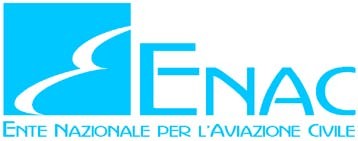 IMPORTANTE: E’ necessario compilare tutte le caselle. Se l’informazione richiesta non esiste o non è disponibile, indicare “nessuna”. Non utilizzare acronimi (come TBD o simili) per indicare che l’informazione non è disponibile. Una volta compilata la richiesta deve essere inviata alla Direzione Operazioni competente per territorio e deve essere accompagnata dalle documentazioni a sostegno e dall’evidenza del pagamento di quanto dovuto in accordo al Regolamento per le Tariffe dell’ENAC disponibile sul sito internet all’indirizzo www.enac.gov.itRICHIESTA DI RILASCIO DI UNA CERTIFICAZIONE INDIVIDUALE DI AERONAVIGABILITÀ1.a Generalità Richiedente (Persona o organizzazione che presenta la domanda; definire nei successivi campi se è presente un contratto o delega formale con il proprietario/esercente)1.b Proprietario/Esercente aeromobile (Persona o organizzazione a nome della quale l’aeromobile è o sarà registrato)1.c Certificazione richiesta (ENAC modello 24 e 25 validi per aeromobili Annex I del Basic Reg. EU 2018/1139)NOTA: eventuale domanda di rilascio ARC deve essere effettuata contestualmente sul modulo ENAC-M(L)-9011.d Certificazione Addizionale Richiesta (solo per scopi Delivering or exporting the aircraft e Flying the aircraft for Authority acceptance)NOTA: riportare i riferimenti della domanda del Permesso di Volo su modello EASA Form 21 e relativo EASA Form 18B2.a Dati dell’Aeromobile2.b Certificazione di Aeronavigabilità e di altro tipo possedutaInformazioni Operative3.a Aeromobile Certificato ed equipaggiato per il Volo secondo le regoleNOTA: Le operazioni speciali sono soggette alla approvazione rilasciata all’operatore/esercente dell’aeromobile.3.b Aeromobile destinato ed equipaggiato per le attivitàProgramma di Manutenzione 	Proposto 	Approvato	Dichiarato	Altro Manuale di VoloRapporto di pesata dell’aeromobileDifferenze rispetto alla Configurazione di Costruzione standard approvata EASA o ENAC  (eventuali STC, SB di modifica, eventuali modifiche introdotte per assicurare la conformità al tipo omologato per l’importazione in Italia, eventuali modifiche significative introdotte dal TCH dopo la costruzione)Documenti Tecnici Allegati (allegare tutti i documenti elencati nelle precedenti sezioni unitamente ai seguenti documenti attestanti la aeronavigabilità della a/m quali: status, AD, SSBB, SSLL, componenti LL, evidenze del rispetto nel Programma di Manutenzione, modifiche e riparazioni, lista equipaggiamenti ed apparati radio)NOTA: l’ENAC si riserva di richiedere documentazione integrativa rispetto alla lista indicata al fine della valutazione della rispondenza al tipo omologoato ed alla aeronavigabilità dell’aeromobile.Documenti Amministrativi AllegatiDati Certificazione AcusticaAltre Informazioni (esempio riferimenti alla delega etc.)DICHIARAZIONEIl sottoscritto dichiara che le informazioni riportate su questa domanda, al meglio di quanto a me noto, sono accurate in ogni aspetto, sono state verificate e che pertanto l’aeromobile oggetto della presente è stato trovato rispondente al pertinente tipo omologato ed in condizioni di impiego sicuro.Il sottoscritto è consapevole delle responsabilità penali derivanti dalla falsità in atti e dalle dichiarazioni mendaci e degli effetti amministrativi (incluse l’impossibilità di procedere al rilascio del CN/ARC) derivanti da esse o da informazioni non corrette, così come previsto dagli art. 75 e 76 del D.PR. n. 445 del 28/12/2000. E’ altresì consapevole che tutte le comunicazioni dell’ENAC relative alla documentazione presentata vengono inviate esclusivamente all’indirizzo di posta elettronica sopra indicato e che in caso di mancata risposta entro 30 giorni le domande vengono archiviate senza ulteriori comunicazioni da parte dell’ENAC.Il sottoscritto autorizza l’Ente Nazionale per l’Aviazione Civile al trattamento dei propri dati personali ai sensi e per gli effetti del D.Lgs. 30 Giugno 2003,N.196 per gli scopi connessi con il rilascio dei certificati previsti nel presente moduoIl versamento anticipato di €.        pari al presumibile ammontare dei diritti in accordo al regolamento ENAC per le Tariffe è stato effettuato secondo le modalità previste sul sito istituzionale www.enac.gov.it.Ai fini amministrativi della fatturazione viene computato bollo virtuale.Nome e cognome del Richiedente :      Data:      Firma del Richiedente .............................................................................DenominazioneCertificato di Approv. n.Telefono, Telefax,PEC/e-mailIndirizzo (Via, CAP, Città, Nazione)Riferimenti ContrattoNome e Cognome/DenominazioneIndirizzo(Via, CAP, Città, Nazione)Telefono, TelefaxPEC/e-mailCertificato di AeronavigabilitàEASA Form 25EASA Form 25EASA Form 25EASA Form 25ENAC Modello 25Certificato di Aeronavigabilità RistrettoEASA Form 24EASA Form 24EASA Form 24EASA Form 24ENAC Modello 24Certificato AcusticoCertificato AcusticoSiNoPermesso di VoloSiNoMarcheMarcheCostruttore e Tipo aeromobileCostruttore e Tipo aeromobileCostruttore e Tipo aeromobileCostruttore e Tipo aeromobileCostruttore e Tipo aeromobileCostruttore e Tipo aeromobileCostruttore e Tipo aeromobileNo. di SerieOre di Volo e CicliTitolo di assegnazione Marche di nazionalità (specificare se aeromobile immatricolato nel RAN o in possesso di riserva marche)Titolo di assegnazione Marche di nazionalità (specificare se aeromobile immatricolato nel RAN o in possesso di riserva marche)Titolo di assegnazione Marche di nazionalità (specificare se aeromobile immatricolato nel RAN o in possesso di riserva marche)Titolo di assegnazione Marche di nazionalità (specificare se aeromobile immatricolato nel RAN o in possesso di riserva marche)Titolo di assegnazione Marche di nazionalità (specificare se aeromobile immatricolato nel RAN o in possesso di riserva marche)Titolo di assegnazione Marche di nazionalità (specificare se aeromobile immatricolato nel RAN o in possesso di riserva marche)Certificato di Omologazione di Tipo/Specific Airworthiness SpecificationCertificato di Omologazione di Tipo/Specific Airworthiness SpecificationCertificato di Omologazione di Tipo/Specific Airworthiness SpecificationCertificato di Omologazione di Tipo/Specific Airworthiness SpecificationCertificato di Omologazione di Tipo/Specific Airworthiness SpecificationCertificato di Omologazione di Tipo/Specific Airworthiness Specification Luogo e Anno di Costruzione Luogo e Anno di Costruzione Luogo e Anno di Costruzione Luogo e Anno di Costruzione Luogo e Anno di CostruzioneMassa Massimo al Decollo(Kg)Massa Massimo al Decollo(Kg)Massa Massimo al Decollo(Kg)Massa Massimo al Decollo(Kg)Massa Massimo al Decollo(Kg)Capacità Massima Certificata PasseggeriCapacità Massima Certificata PasseggeriCapacità Massima Certificata PasseggeriCapacità Massima Certificata PasseggeriCapacità Massima Certificata PasseggeriEquipaggio minimoEquipaggio minimoCostruttore Motore/BruciatoreCostruttore     ElicaTipo MotoreBruciatoreTipo ElicaNo. di SerieOre/Cicli nuovoOre/Cicli nuovoOre/Cicli nuovoOre/Cicli D.U.R.Ore/Cicli D.U.R.No. di SerieOre e Cicli nuovoOre e Cicli nuovoOre e Cicli nuovoOre e Cicli D.U.R.Costruttore APUNo. di SerieOre/Cicli nuovoOre/Cicli nuovoOre/Cicli nuovoOre/Cicli D.U.R.Tipo APULimitazioni da riportare sul Certificato di AeronavigabilitàLimitazioni da riportare sul Certificato di AeronavigabilitàLimitazioni da riportare sul Certificato di AeronavigabilitàCertificato di Aeronavigabilità per l’Esportazione emesso dopo costruzione per a/m nuovo (o documento equivalente)Certificato di Aeronavigabilità per l’Esportazione emesso dopo costruzione per a/m nuovo (o documento equivalente)Certificato di Aeronavigabilità per l’Esportazione emesso dopo costruzione per a/m nuovo (o documento equivalente)Certificato di Aeronavigabilità per l’Esportazione emesso dopo costruzione per a/m nuovo (o documento equivalente)Certificato di Aeronavigabilità per l’Esportazione emesso dopo costruzione per a/m nuovo (o documento equivalente)Certificato di Aeronavigabilità per l’Esportazione emesso dopo costruzione per a/m nuovo (o documento equivalente)Certificato di Aeronavigabilità per l’Esportazione emesso dopo costruzione per a/m nuovo (o documento equivalente)Certificato di Aeronavigabilità per l’Esportazione emesso dopo costruzione per a/m nuovo (o documento equivalente)Certificato di Aeronavigabilità per l’Esportazione emesso dopo costruzione per a/m nuovo (o documento equivalente)Certificato di Aeronavigabilità per l’Esportazione emesso dopo costruzione per a/m nuovo (o documento equivalente)Certificato di Aeronavigabilità per l’Esportazione emesso dopo costruzione per a/m nuovo (o documento equivalente)Certificato di Aeronavigabilità per l’Esportazione emesso dopo costruzione per a/m nuovo (o documento equivalente)Certificato di Aeronavigabilità per l’Esportazione emesso dopo costruzione per a/m nuovo (o documento equivalente)Certificato di Aeronavigabilità per l’Esportazione emesso dopo costruzione per a/m nuovo (o documento equivalente)Certificato di Aeronavigabilità per l’Esportazione emesso dopo costruzione per a/m nuovo (o documento equivalente)Autorità emittenteEmesso il Emesso il NumeroNumeroNumeroNumeroCertificato di Aeronavigabilità per l’Esportazione prima del trasferimento in Italia a/m usato (o documento equivalente)Certificato di Aeronavigabilità per l’Esportazione prima del trasferimento in Italia a/m usato (o documento equivalente)Certificato di Aeronavigabilità per l’Esportazione prima del trasferimento in Italia a/m usato (o documento equivalente)Certificato di Aeronavigabilità per l’Esportazione prima del trasferimento in Italia a/m usato (o documento equivalente)Certificato di Aeronavigabilità per l’Esportazione prima del trasferimento in Italia a/m usato (o documento equivalente)Certificato di Aeronavigabilità per l’Esportazione prima del trasferimento in Italia a/m usato (o documento equivalente)Certificato di Aeronavigabilità per l’Esportazione prima del trasferimento in Italia a/m usato (o documento equivalente)Certificato di Aeronavigabilità per l’Esportazione prima del trasferimento in Italia a/m usato (o documento equivalente)Certificato di Aeronavigabilità per l’Esportazione prima del trasferimento in Italia a/m usato (o documento equivalente)Certificato di Aeronavigabilità per l’Esportazione prima del trasferimento in Italia a/m usato (o documento equivalente)Certificato di Aeronavigabilità per l’Esportazione prima del trasferimento in Italia a/m usato (o documento equivalente)Certificato di Aeronavigabilità per l’Esportazione prima del trasferimento in Italia a/m usato (o documento equivalente)Certificato di Aeronavigabilità per l’Esportazione prima del trasferimento in Italia a/m usato (o documento equivalente)Certificato di Aeronavigabilità per l’Esportazione prima del trasferimento in Italia a/m usato (o documento equivalente)Certificato di Aeronavigabilità per l’Esportazione prima del trasferimento in Italia a/m usato (o documento equivalente)Autorità emittenteEmesso il Emesso il NumeroNumeroNumeroNumeroEASA Form 52EASA Form 52EASA Form 52EASA Form 52EASA Form 52EASA Form 52EASA Form 52EASA Form 52EASA Form 52EASA Form 52EASA Form 52EASA Form 52EASA Form 52EASA Form 52EASA Form 52Emesso daEmesso il Emesso il NumeroNumeroNumeroNumeroEASA Form 53EASA Form 53EASA Form 53EASA Form 53EASA Form 53EASA Form 53EASA Form 53EASA Form 53EASA Form 53EASA Form 53EASA Form 53EASA Form 53EASA Form 53EASA Form 53EASA Form 53Emesso daEmesso il Emesso il NumeroNumeroNumeroNumeroCertificato Acustico per l’Esportazione dopo costruzione per a/m nuovo (o documento equivalente)Certificato Acustico per l’Esportazione dopo costruzione per a/m nuovo (o documento equivalente)Certificato Acustico per l’Esportazione dopo costruzione per a/m nuovo (o documento equivalente)Certificato Acustico per l’Esportazione dopo costruzione per a/m nuovo (o documento equivalente)Certificato Acustico per l’Esportazione dopo costruzione per a/m nuovo (o documento equivalente)Certificato Acustico per l’Esportazione dopo costruzione per a/m nuovo (o documento equivalente)Certificato Acustico per l’Esportazione dopo costruzione per a/m nuovo (o documento equivalente)Certificato Acustico per l’Esportazione dopo costruzione per a/m nuovo (o documento equivalente)Certificato Acustico per l’Esportazione dopo costruzione per a/m nuovo (o documento equivalente)Certificato Acustico per l’Esportazione dopo costruzione per a/m nuovo (o documento equivalente)Certificato Acustico per l’Esportazione dopo costruzione per a/m nuovo (o documento equivalente)Certificato Acustico per l’Esportazione dopo costruzione per a/m nuovo (o documento equivalente)Certificato Acustico per l’Esportazione dopo costruzione per a/m nuovo (o documento equivalente)Certificato Acustico per l’Esportazione dopo costruzione per a/m nuovo (o documento equivalente)Certificato Acustico per l’Esportazione dopo costruzione per a/m nuovo (o documento equivalente)Autorità emittenteEmesso il Emesso il NumeroNumeroNumeroNumeroCertificato di AeronavigabilitàCertificato di AeronavigabilitàCertificato di AeronavigabilitàCertificato di AeronavigabilitàEmesso daEmesso daEmesso daEmesso daEmesso dao  EASA/ENAC Form 25 n.Emesso il Emesso il Scadenza (se applicabile)Scadenza (se applicabile)Scadenza (se applicabile)Scadenza (se applicabile)Scadenza (se applicabile)o  Certificato RT n.Emesso il Emesso il Scadenza(se applicabile)Scadenza(se applicabile)Scadenza(se applicabile)Scadenza(se applicabile)Scadenza(se applicabile)Scadenza(se applicabile)Certificato di Aeronavigabilità RistrettoCertificato di Aeronavigabilità RistrettoCertificato di Aeronavigabilità RistrettoCertificato di Aeronavigabilità RistrettoCertificato di Aeronavigabilità RistrettoCertificato di Aeronavigabilità RistrettoCertificato di Aeronavigabilità RistrettoCertificato di Aeronavigabilità RistrettoCertificato di Aeronavigabilità RistrettoCertificato di Aeronavigabilità RistrettoCertificato di Aeronavigabilità RistrettoCertificato di Aeronavigabilità RistrettoCertificato di Aeronavigabilità RistrettoCertificato di Aeronavigabilità RistrettoCertificato di Aeronavigabilità Ristrettoo  EASA/ENAC Form 24 n.Emesso il Emesso il Scadenza (se applicabile)Scadenza (se applicabile)Scadenza (se applicabile)Scadenza (se applicabile)o  Certificato RT n.Emesso il Emesso il Scadenza(se applicabile)Scadenza(se applicabile)Scadenza(se applicabile)Scadenza(se applicabile)Scadenza(se applicabile)Scadenza(se applicabile)Certificato di Revisione della AeronavigabilitàCertificato di Revisione della AeronavigabilitàCertificato di Revisione della AeronavigabilitàScade il Scade il  1° ril 1° ril 1° ril 1a est. 1a est. 1a est.2a  esto  EASA/ENAC Form 15a n.o  EASA/ENAC Form 15a n.Emesso daEmesso daEmesso il Emesso il Emesso il o  EASA/ENAC Form 15b n.o  EASA/ENAC Form 15b n.Emesso daEmesso daEmesso il Emesso il Emesso il o  EASA/ENAC Form 15c n.o  EASA/ENAC Form 15c n.Emesso daEmesso daEmesso il Emesso il Emesso il o  Altro (specificare)o  Altro (specificare)Emesso daEmesso daEmesso il Emesso il Emesso il Certificato AcusticoCertificato AcusticoCertificato AcusticoCertificato AcusticoEmesso daEmesso daEmesso daEmesso daEmesso dao  EASA/ENAC Form 45 n.Emesso il Emesso il Scadenza (se applicabile)Scadenza (se applicabile)Scadenza (se applicabile)Scadenza (se applicabile)Scadenza (se applicabile)o  Certificato Acustico  n.Emesso il Emesso il Scadenza(se applicabile)Scadenza(se applicabile)Scadenza(se applicabile)Scadenza(se applicabile)Scadenza(se applicabile)Scadenza(se applicabile)Contratto per la gestione della Aeronavigabilità continuaContratto per la gestione della Aeronavigabilità continuaContratto per la gestione della Aeronavigabilità continuaContratto per la gestione della Aeronavigabilità continuaImpresaImpresaImpresaImpresaImpresaCertificazioneEmesso ilEmesso ilScadenza (se applicabile)Scadenza (se applicabile)Scadenza (se applicabile)Scadenza (se applicabile)Scadenza (se applicabile)Idoneità di volo   VFR  IFR  Diurno Notturno Volo in condizioni di ghiaccioCAT con licenza Reg. EU 1008/2008CAT senza licenza Reg. EU 1008/2008ATO DTONCCNCOSPOAltro (specificare)Rif. Programma di ManutenzioneEd. (n./Data)Rev. (n./ data)Estremi di Approvazione Riferimento Manuale di VoloEd. (n./Data)Rev. (n./ data)ApprovazioneW&B ManualEd. (n./Data)Rev. (n./ data)ApprovazioneRiferimento Rapporto di pesataImpresaCertificazioneDataDocumento tipoEmittenteRiferimenti approvazioneDocumento tipoEmittenteRiferimenti/ Informazioni1.      2.      3.      4.      5.Documento tipoRiferimenti/ Informazioni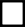 1. Riserva Marche e/o Lettera Registrazione2. Dichiarazione di Non Registrazione presso altri registri3. Evidenza pagamento diritti ENAC4. Delega5. AltroCertificato di Omologazione di Tipo Acustica EASACertificato di Omologazione di Tipo Acustica EASACertificato di Omologazione di Tipo Acustica EASACertificato di Omologazione di Tipo Acustica EASACertificato di Omologazione di Tipo Acustica EASAEASA Data BaseEASA Data BaseEASA Data BaseEASA Data BaseEASA Data BaseAltro Certificato di Omologazione di Tipo AcusticaAltro Certificato di Omologazione di Tipo AcusticaAltro Certificato di Omologazione di Tipo AcusticaAltro Certificato di Omologazione di Tipo AcusticaAltro Certificato di Omologazione di Tipo AcusticaICAO Annesso 16 Volume I CapitoloICAO Annesso 16 Volume I CapitoloICAO Annesso 16 Volume I CapitoloICAO Annesso 16 Volume I CapitoloICAO Annesso 16 Volume I CapitoloMassa	Max Decollo (Kg)Massa	Max atterraggio (kg)Lateral/Full-Power Noise Level (Blocco 13)Lateral/Full-Power Noise Level (Blocco 13)Approach Noise Level (Blocco 14)Approach Noise Level (Blocco 14)Flyover Noise Level (Blocco 15)Overflight Noise Level (Blocco 16)Overflight Noise Level (Blocco 16)Take-Off Noise Level (Blocco 17)Take-Off Noise Level (Blocco 17)Modifiche ai fini della Certificazione AcusticaModifiche ai fini della Certificazione AcusticaModifiche ai fini della Certificazione AcusticaModifiche ai fini della Certificazione AcusticaModifiche ai fini della Certificazione AcusticaModifiche ai fini della Certificazione AcusticaModifiche ai fini della Certificazione AcusticaModifiche ai fini della Certificazione AcusticaModifiche ai fini della Certificazione AcusticaModifiche ai fini della Certificazione AcusticaModifiche ai fini della Certificazione AcusticaDetentoreDetentoreDetentoreDescrizioneDescrizioneDescrizioneDescrizioneDescrizioneN. ModificaN. ModificaApprovazione1)      1)      1)      2)      2)      2)      3)      3)      3)      4)      4)      4)      